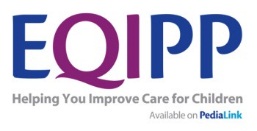 PROGRAM DESCRIPTION: The Education in Quality Improvement for Pediatric Practice EQIPP) program is an innovative Web-based continuing medical education (CME) Quality Improvement program that enables pediatric health care providers to assess and improve quality of care.  Built on what has been learned from practices participating in learning collaboratives, EQIPP addresses what is known about successful intervention to change practice.  Since 2007, over 30,000 subscribers have participated in an EQIPP course.The goal of EQIPP is to help physicians collect and analyze practice data over time, and document improved quality of care.  Physicians will learn what steps are necessary to improve their quality of care on a continuous basis, and be able to transfer their skills to multiple pediatric-specific clinical and practice management topics.  EQIPP courses will help physicians narrow the gap in what they know versus how they practice, and provide them with the necessary tools to close the gap. By providing pediatricians with tools and strategies to make small cycles of change, clinicians can improve practice efficiency and patient care.  Beyond enabling pediatricians to improve the quality of care they provide to their patients, EQIPP also provides the means for pediatric professional, generalists and sub specialists alike, to fulfill Part 4: Performance in Practice of the American Board of Pediatrics (ABP) Maintenance of Certification (MOC) Program.  As of July 2014, EQIPP courses are a benefit of AAP membership.ROLES AND RESPONSIBILITIES:Participate in the oversight, design, development of courses, educational content, and evaluation of the EQIPP program.Provide guidance and oversee EQIPP program activities:Attend up to two 1.5 daylong planning meetings at AAP Headquarters per year.Participate in monthly conference calls.Review and develop strategies to promote the implementation of the program.Collaborate with the American Board of Pediatrics to assure Maintenance of Certification needs are met and reported appropriately.Assist in identifying emerging quality improvement initiatives.Provide guidance with the EQIPP program evaluation.Oversee course development.One member (on a rotating basis) of the planning group will serve in a leadership role on course development teams. Work with AAP sections, committees, and others to identify and develop course that meet the educational needs of pediatric generalists and/or subspecialists.Review course scripts, marketing materials, and evaluation data, as needed.Assist in identifying Quality Improvement specialists to participate on each course planning team.Collaborate with various groups within the Academy (i.e., Committee on Continuing Medical Education (COCME), Council on Quality Improvement and Patient Safety (COQIPS), the Quality Improvement Innovation Network (QuIIN), etc.) to assure quality improvement messages and programming efforts are coordinated. Participate in the application of adult education principles in fulfilling the EQIPP program’s educational design process.Serve as an EQIPP program spokesperson for the AAP. As such spokesperson you may be asked to give EQIPP presentations, and serve as interview subject, and/or assist in the writing of articles for journals, such as AAP News, Pediatrics, etc.  